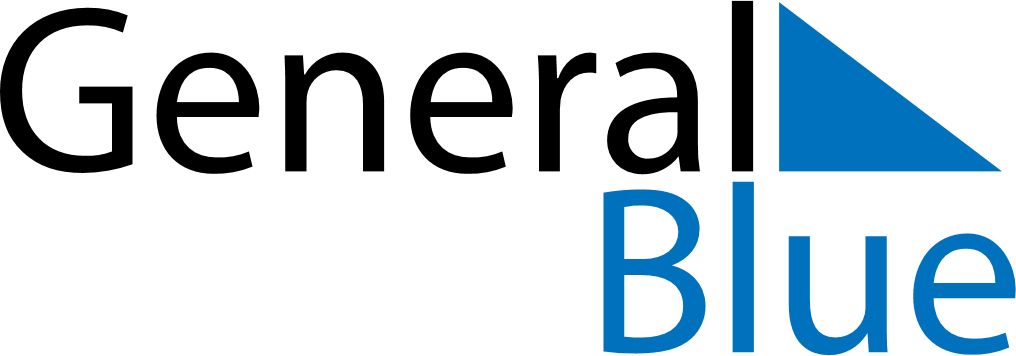 August 1853August 1853August 1853August 1853August 1853SundayMondayTuesdayWednesdayThursdayFridaySaturday12345678910111213141516171819202122232425262728293031